
О внесении изменений в решение Северо-Енисейского районного Совета депутатов «Об утверждении Положения о муниципальном жилищном контроле на территории Северо-Енисейского района Красноярского края»В целях приведения Положения о муниципальном жилищном контроле на территории Северо-Енисейского района Красноярского края, утвержденного решением Северо-Енисейского районного Совета депутатов от 29.09.2021 № 181-12 «Об утверждении Положения о муниципальном жилищном контроле на территории Северо-Енисейского района Красноярского края» в соответствие с приказом Минстроя России от 23.12.2021 N 990/пр «Об утверждении типовых индикаторов риска нарушения обязательных требований, используемых при осуществлении государственного жилищного надзора и муниципального жилищного контроля», руководствуясь статьей 20 Жилищного кодекса Российской Федерации и Федеральным законом от 31 июля 2020 г. № 248-ФЗ «О государственном контроле (надзоре) и муниципальном контроле в Российской Федерации» и статьей 24 Устава Северо-Енисейского района, Северо-Енисейский районный Совет депутатов РЕШИЛ:1. Внести в решение Северо-Енисейского районного Совета депутатов от 29.09.2021 № 181-12 «Об утверждении Положения о муниципальном жилищном контроле на территории Северо-Енисейского района Красноярского края», следующие изменения:1) приложение № 2 к Положению о муниципальном жилищном контроле на территории Северо-Енисейского района Красноярского края дополнить пунктами 5 и 6 следующего содержания: «5. Трехкратный и более рост количества обращений за единицу времени (месяц, квартал) в сравнении с предшествующим аналогичным периодом и (или) с аналогичным периодом предшествующего календарного года, поступивших в адрес органа государственного жилищного надзора, органа муниципального жилищного контроля от граждан (поступивших способом, позволяющим установить личность обратившегося гражданина) или организаций, являющихся собственниками помещений в многоквартирном доме, граждан, являющихся пользователями помещений в многоквартирном доме, информации от органов государственной власти, органов местного самоуправления, из средств массовой информации, информационно-телекоммуникационной сети "Интернет", государственных информационных систем о фактах нарушений контролируемыми лицами обязательных требований, установленных частью 1 статьи 20 Жилищного кодекса Российской Федерации.6. Отсутствие в течение трех и более месяцев актуализации информации, подлежащей размещению в государственной информационной системе жилищно-коммунального хозяйства в соответствии с порядком, формами, сроками и периодичностью размещения, установленными в соответствии с частью 5 статьи 165 Жилищного кодекса Российской Федерации.»2. Контроль за выполнением настоящего решения возложить на постоянную комиссию Северо-Енисейского районного Совета депутатов Комиссия по жилищно-коммунальному хозяйству, торговле, автотранспорту и социально-бытовым вопросам.3. Настоящее решение вступает в силу со дня его официального опубликования в газете «Северо-Енисейский Вестник».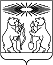 «03» ноября 2022 г.№ 482-28 ПредседательСеверо-Енисейского районного Совета депутатов	_________________Т.Л. Калинина«03» ноября 2022 годаГлава Северо-Енисейского района_____________ А.Н.Рябцев«03» ноября 2022 года